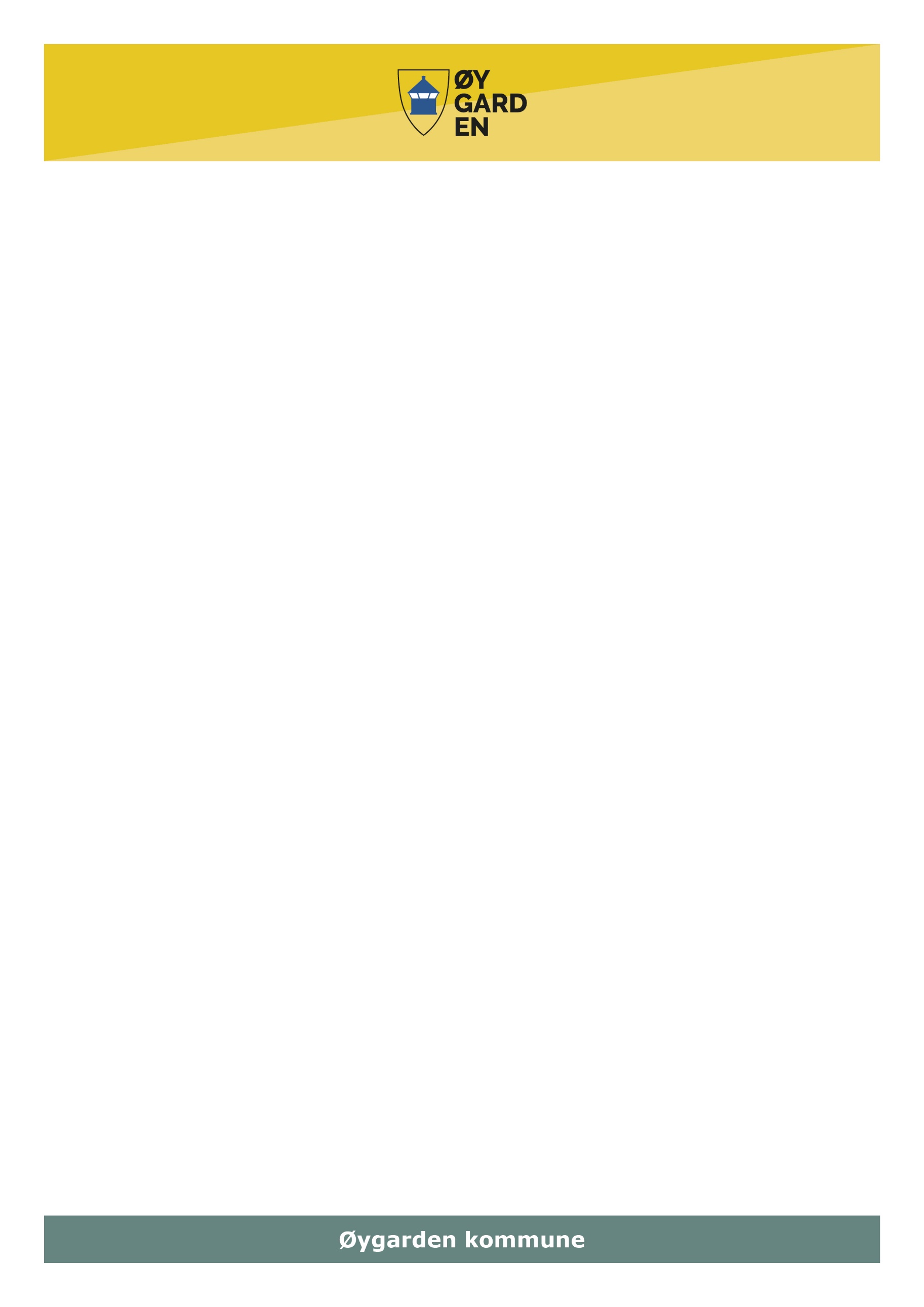 Her kan de leggja inn eit bilete eller ein illustrasjon frå planarbeidet.BrukarrettleiingDenne malen viser korleis ei planskildring skal utformast og kva den skal innehalda. I spesielle saker kan det vera naudsynt å skildra fleire tema enn dei som vert trekt fram her.  Planskildringa skal kunne lesast og vurderast av naboar, politikarar, administrasjonen og andre involverte, og bør difor vera kort og presis. Den skal visa intensjonane og ambisjonane i planen, og er retningsgivande for utbygginga. Planskildringa skal innehalda omtale av korleis kart og føresegner skal forståast og praktiserast. I tillegg skal den visa og vurdera konsekvensar for planområdet og omgjevnadane, og vera eit godt grunnlag for vedtak av planen. Malen skal fungera som ei sjekkliste for forslagsstillar/konsulent, då den viser til aktuelle tema som må vurderast i ein planprosess.  Malen skal fungera som ei kvalitetssikring for saksbehandlar/kommunen, som då raskare kan vurdera om all relevant informasjon er teken med.Malen skal tydeleggjera skiljet mellom fakta-/saksopplysingar og eigne vurderingar/konklusjonar frå forslagsstillar/konsulent.Malen har difor ei fast oppbygging med innhaldsliste og 12 kapittel, der kvar enkelt kapittel har eit tydeleg hovudfokus. Legg spesielt merke til kap. 7, 8 og 9 der det går eit tydeleg skilje mellom situasjonen i dag, planlagt framtidig situasjon og konsekvensane av planframlegget. Ver obs. på å skilja mellom dei ulike situasjonane innafor kap. 7, 8 og 9.Kapittel og underpunkt som de meiner ikkje er aktuelle eller relevante for planforslaget kan slettast ved behov.All tekst i grått (som den du no les) er lagt inn for å gje nærmare opplysingar om kva dei ulike punkta/kapitla skal innehalda. Grå tekst skal slettast før innlevering.Alle Kapittel og punkt i malen skal omtalast – enkeltvis. Nokre tema går att, men med ulik vinkling og med eit anna fokus. Nye punkt kan leggast til, og det er positivt med bilete, illustrasjonar, kartutsnitt, terrengsnitt etc. i planskildringa. Bilete, illustrasjonar m.m. skal vera i jpg-format. Dersom de viser til vedlegg (rapportar, illustrasjonar, teikningar etc.) må det visast til rapportnamn og dato (t.d. støyrapport for…, datert …). I planskildringa skal det berre takast med eit kort samandrag av rapportane. Planskildringa skal leverast i word- og pdf-format.Planskildringa vert lagt ved saksframstillinga, saman med plankart, føresegner og ev. andre vedlegg.INNHALD	11	SAMANDRAG	52	NØKKELOPPLYSINGAR	53	BAKGRUNN FOR PLANARBEIDET	63.1	Intensjonar og mål med planframlegget	63.2	Kvalitetar som planframlegget bidreg med	63.3	Tidlegare vedtak i saka	64	PLANPROSESSEN	64.1	Oppstartsmøte	64.2	Vedtak om oppstart	74.3	Varsel om oppstart av planarbeidet	74.4	Medverknadsprosess	74.5	Undervegsmøte	74.6	Konsekvensutgreiing	74.7	Konfliktar eller heimlar	75	GJELDANDE PLANSTATUS OG OVERORDNA RETNINGSLINER	75.1	Rikspolitiske retningsliner	75.2	Regionale planar	75.3	Kommunale planar	85.3.1 Arealdelen til kommuneplanen	85.3.2 Kommunedelplanar areal	85.3.3 Temaplanar/kommunedelplan samfunn/strategiar	85.4	Reguleringsplanar	85.5	Lokale retningslinjer/normer	86	FORSKRIFT OM KONSEKVENSUTGREIING	87	SKILDRINGAR AV PLANOMRÅDET I DAG	97.1	Lokalisering	97.2	Avgrensing og størrelse på planområdet	97.2.1 Grunngjeving av planavgrensinga	97.2.2 Skildring av dagens bruk av planområdet	97.3	Topografi og landskap	97.4	Sol- og lysforhold	97.5	Lokalklima	97.6	Stadens karakter	97.6.1 Eksisterande bygningar	97.6.2 Samspel mellom landskap og bygningsmassar	97.6.3 Kulturminne og kulturmiljø	97.7	Naturverdiar og landbruk	107.8	Rekreasjonsverdi, rekreasjonsbruk og uteområde	107.9	Barn og unges interesser	107.10	Trafikkforhold	107.10.1 Vegtilkomst	107.10.2 Vegsystem	107.10.3 Kollektivtilbod	107.11	Sosial infrastruktur og andre servicetilbod	107.11.1 Skule og barnehage	117.11.2 Idretts- og Kulturtilbod	117.11.3 Helsetilbod	117.11.4 Nærleik til arbeidsplassar	117.11.5 Daglegvarehandel og andre servicetilbod	117.12	Universell tilgjenge	117.13	Teknisk infrastruktur	117.13.1 Vatn og avlaup	117.13.2 Trafo og kraftlinjer	117.13.3 Energiforsyning og alternativ energi	117.14	Miljø, klima og grunnforhold	117.14.1 Stabilitetsforhold i grunn	117.14.2 Mikroklimatiske forhold	117.14.3 Støyforhold	117.15	Beredskap og ulukkesrisiko	127.15.1 Beredskap	127.15.2 Rasfare	127.15.3 Flomfare	127.15.4 Overvatn	127.15.5 Vind	127.15.6 Potensielle forureiningskjelder	127.15.7 Ulukkerisiko	127.16	Privatrettslege bindingar	128	SKILDRINGAR OG VERKNADER AV PLANFRAMLEGGET	128.1	Innleiing	128.2	Planlagt arealbruk	138.3	Formål knytt til bygningar og anlegg	138.3.1 Type bygningar og anlegg	138.3.2 Leike- og uteoppholdsareal	138.3.3 Kommunaltekniske anlegg	148.3.4 Samferdselsanlegg og teknisk infrastruktur	148.3.5 Landbruks-, natur- og friluftsformål	158.4	Bustadmiljø og kvalitetar	168.5	Folkehelse	168.6	Støytiltak	168.7	Terreng, landskap og estetikk	168.8	Naturmangfald	168.9	Overordna planar og retningsliner	168.10	Krav til utbyggingsrekkjefølgje og føresegner	178.10.1 Krav til samtidig opparbeiding	178.10.2 Rekkjefølgjekrav	178.10.3 Universell utforming	178.11	Anna	179	KONSEKVENSAR AV PLANFORSLAGET	179.1	Overordna planar og retningsliner	179.2	Eksisterande reguleringsplanar	179.3	Natur- og ressursgrunnlaget	189.4	Terreng- og landskap	189.5	Verknader for naboar og interesskonflikt	189.6	Friluftsliv, naturområde, barn og unges interesser i nærmiljøet	189.7	Universell utforming og tilgjenge	199.8	Trafikkforhold og teknisk infrastruktur	199.9	Sosial infrastruktur og servicetilbod	199.10	Kulturminne og kulturlandskap	199.11	Miljøkrav – småbåthamn	199.12	Risiko og sårbarheit	199.13	Juridiske/økonomiske konsekvensar for kommunen	209.14	Energibehov og forbruk	209.15	Konsekvensar for næringsinteresser	209.16	AVVEGING AV VERKNADANE	2010	RISIKO- OG SÅRBARHEITSANALYSE	2011	UTTALER OG MERKNADER	2111.1	Uttaler og merknader ved oppstart av planarbeidet	2112	AVSLUTTANDE KOMMENTAR FRÅ FORSLAGSSTILLAR	21SAMANDRAGKort skildring av planframlegget og hovudføremålet i planen. Legg til grunn dei tre hovudkapitla: 7. situasjonen i dag, 8. planlagt framtidig situasjon og 9. konsekvensane av planforslaget.NØKKELOPPLYSINGARBAKGRUNN FOR PLANARBEIDETIntensjonar og mål med planframleggetGrei ut om intensjonane bak planforslaget og vis til måla med planarbeidet.Kvalitetar som planframlegget bidreg medTrekk fram dei viktigaste kvalitetane som følgjer av tiltaka i planframlegget.Tidlegare vedtak i sakaEr det gjort tidlegare vedtak i saka eller i området? T.d. dispensasjonssaker, ulovlege tiltak, førespurnader til Komité for plan og utvikling?  PLANPROSESSENOppstartsmøteVis til dato, og gje ei kort oppsummering av møtet og tilbakemeldingar frå kommunen. Vedtak om oppstart Gjeld offentlege reguleringsplanar og vedtak i komité for plan og utvikling  som gjeld oppstart utan tilråding frå administrasjonen/reguleringsplanar i strid med overordna planar. Varsel om oppstart av planarbeidetVis til dato for utsending av varselbrev og annonsering i avis og nettstad. Liste over kven som er blitt varsla skal leggjast ved innleveringa. Sett inn bilde av varslingsannonse.MedverknadsprosessGjer greie for ev. medverknadsprosessar utover varsling om oppstart av planarbeidet, t.d. informasjons/folkemøte, arbeidsmøte, idédugnad etc. Vis til dato, tal på oppmøtte, stemning og tilbakemeldingar frå møtet.UndervegsmøteDato og ei kort oppsummering av møtet. Trekk fram utfordringar som vart diskutert, el tema som vart trekt særleg fram i møtet. Vis til tilrådingar frå administrasjonen. KonsekvensutgreiingGje ei avklaring på om tiltaket krev konsekvensutgreiing eller ikkje. Vis til vedtak og kunngjering om godkjent planprogram (dato).Konfliktar eller heimlar Er det konfliktar, heimlar eller rettar som kan gjera det utfordrande å gjennomføra tiltaka i planframlegget?  GJELDANDE PLANSTATUS OG OVERORDNA RETNINGSLINERI punkta nedanfor skal de kort visa til gjeldande planstatus i området og overordna planar/retningsliner som er aktuelle for planframlegget. Dersom eitt eller fleire tema vart trekt særleg trekt fram på oppstartsmøte, er det ekstra viktig å setja fokus på dette/desse. Grunngje også kvifor planane/retningslinene de viser til er aktuelle. Korleis desse er følgd opp i planarbeidet skal skildrast i kap 8.9.Rikspolitiske retningslinerAktuelle retningsliner kan t. d vera Samordnet areal- og transportplanlegging, Styrking av barn- og unges interesser i planleggingen, Differensiert forvaltning av strandsonen etc. https://www.regjeringen.no/no/tema/plan-bygg-og-eiendom/plan--og-bygningsloven/plan/statlige-planoppgaver/statlige-planretningslinjer-spr/id664274/Regionale planar Aktuelle regionale planar kan t.d. vera Regional kulturplan 2015-2025,  Regional transportplan Hordaland, Regional plan for folkehelse 2014-2025, Regional plan for attraktive senter etc.https://www.hordaland.no/nn-NO/plan-og-planarbeid/regionale-planar/regionale-planar---oversikt/Kommunale planarhttps://oygarden.kommune.no/tjenester/plan-bygg-og eigedom/reguleringsplanar/kommunale-planar/Arealdelen til kommuneplanenSett inn kartutsnitt som viser formålet i arealdelen til kommuneplanen opp mot planforslaget/planomriss. Ev. avvik skal skildrast kort og visast i eit kartutsnitt.Kommunedelplanar arealSett inn kartutsnitt som viser formålet i kommunedelplanen opp mot planframlegget/planomriss. Ev. avvik skal skildrast kort og visast i eit kartutsnitt.Temaplanar/kommunedelplan samfunn/strategiar Sjå til Kommuneplanen samfunnsdelen for Sund og Øygarden. Og aktuelle temaplanar frå Fjell kommune kan vera: Trafikksikringsplan 2017-2020, Idrett og Fysisk aktivitet 2011-2018, Kommunedelplan for bustadutvikling 2013-2020, Helse-, sosial og omsorgsplan med bustadsosialt handlingsprogram 2008-2011-16, Energi-, miljø- og klimaplan 2009-2012, Kulturplanen 2007-2010, Landbruksplan 2004-2007. Vassforsyning og avlaup/vassmiljø 2011-2011, Skulestruktur for Fjell kommune 2013-2030 og Sykkelstrategi 2015-2018.ReguleringsplanarVis til gjeldande reguleringsplanar innanfor sjølve planområdet og reguleringsplanar som grenser til, eller ligg i nærleiken av planområdet. Sett inn kartutsnitt som viser gjeldande reguleringsplanar og tilgrensande reguleringsplanar. Lokale retningslinjer/normer Døme på aktuelle retningsliner og normer er retningsliner for barnehageutbygging og retningsliner for bruk av utbyggingsavtalar og VA-norm for Fjell kommune. Ev. avvik skal skildrast kort. FORSKRIFT OM KONSEKVENSUTGREIINGFullstendig konsekvensutgreiing skal leggast ved planframlegget. Konsekvensutgreiinga skal byggast opp på følgjande måte:Oppsummering av konsekvensutgreiingaUtgreiing etter Forskrift om konsekvensutgreiing, der de gjer greie for metodar og datagrunnlag.Konklusjon.Eit kort samandrag av ei ev. konsekvensutgreiing skal leggast inn her. Følgjene for planen må komma tydeleg fram. Dersom det ikkje er krav om konsekvensutgreiing, skal vurdering etter § 4 i forskrifta leggast inn her. Her må de også visa til kommunen si tilbakemelding på vurdering av KU. SKILDRINGAR AV PLANOMRÅDET I DAGI dette kapittelet skal dagens situasjon skildrast utan å knyta forholda til planframlegget.LokaliseringVis til stadnamn, tilgrensande område, skulekrets etc. Set inn eit kartutsnitt som viser avstand frå planområdet til viktige område/funksjonar i nærleiken. Avgrensing og størrelse på planområdetKva grensar planområdet til? Natur, bustader næringsareal m.m.?  Størrelse på planområdet skal vera oppgjeven i daa. Det skal setjast inn bilete som viser dagens situasjon.Grunngjeving av planavgrensingaT.d. naturgjevne grenser, eigedomsgrenser m.m.Skildring av dagens bruk av planområdet Vis kort til bruk som dominerer planområdet og tilgrensande område.Topografi og landskapVis og legg inn bilete av korleis planområdet er synleg for omgjevnadane (fjernverknad/nærverknad). Vektlegg viktige silhuettar, koller, skrentar, landemerke etc. Korleis er stigningsforholda i området? Legg inn kartutsnitt som viser hellingsgrad innanfor planomrisset. (Dette finn du i kartløysinga til kommunen. Hugs å ta med teiknforklaringa.)Sol- og lysforholdKorleis er sol- og lysforholdet i planområdet i dag? Korleis varierer dette gjennom året? LokalklimaVis til lokale klimaforhold. Trekk særleg fram om området er utsett for vind. Korleis vert staden påverka av ekstremnedbør. Stadens karakterEksisterande bygningarGje ei kort skildring av karakter/særtrekk ved eksisterande bygningar i og rundt planområdet: bygningstype (t.d. einebustad, rekkehus, blokk), etasjehøgder, arkitektur og estetikk, struktur/proporsjonar, tett/spreidd, alderssamansetning av bygg og bruksformål.Samspel mellom landskap og bygningsmassarKva estetisk verdi har området i dag? Korleis er eksisterande bygningsmasse plassert i terrenget? Gje ei skildring av korleis eksisterande bygningsmasse verkar saman med landskapet og omgjevnadane.Kulturminne og kulturmiljøKva kulturell verdi har området i dag? Gje ei kort skildring av kulturminne og/eller kulturmiljø i og rundt planområdet. Verdsett spor etter tidligare menneskeleg aktivitet i området; enkeltbygg, tundanning, steingardar etc. Vis òg til relativt nye kulturminne, som t.d. tekniske innretningar i samband  med industriverksemder. Dersom det er utarbeidd ein eigen kulturminnerapport må det visast til dei viktigaste momenta i denne. Gjer ei kort vurdering av om det er potensiale for arkeologiske funn i området. Sjekk kartløysing for SEFRAK-registrerte bygg og tufter. Naturverdiar og landbrukGje ei skildring av naturverdiar og landbruk innanfor og i tilknyting til planområdet V verdsett vegetasjonen i området (dyrka mark, beitemark, furuskog, lyng, kratt, randsone mot bekkar etc.). Sjekk arealressurskart på kartløysinga til tidligare Fjell, Sund eller Øygarden kommune, og ta med utsnitt dersom det er relevant. Gje ei skildring av observerte dyreartar innanfor og i tilknyting til planområdet. Verdsett dyrelivet, ev. registrerte raudlisteartar og andre spesielle naturverdiar i nærområdet. Gjer ei vurdering av om området har tilknyting til randsone mot sjø, ferskvatn/vassdrag. Sjekk artsdatabanken.no, miljostatus.no og kart.naturbase.no og ta i bruk kjent kunnskap.Rekreasjonsverdi, rekreasjonsbruk og uteområdeVis til dagens bruk og potensiell bruk av området. Ligg planområdet i tilknyting til, eller i nærleiken av aktivitets-, tur- eller friluftsområde? Sjekk kartlagde friluftsområde i kartløysinga til tidligare Fjell, Sund eller Øygarden kommune eller kart.naturbase.no. Er det opptrakka snarvegar og turstiar i nærområdet? Vis i enkelt kart/illustrasjon.  Vis avstand til nærmaste turområde/rekreasjonsområde.Barn og unges interesserVis og vurder spor av bruken til barn og unge, om området vert nytta som leikeareal (hundremeterskog), utsiktspunkt m.m. Nyttar skular eller barnehagar området i dag? Kontakt nærmaste skule/barnehage. Vis til avstand og tilkomst til nærmaste ballplass, leikeplass, idrettsanlegg etc. Trafikkforhold VegtilkomstGje ei skildring av dagens tilkomst til planområdet. VegsystemGje ei skildring av eksisterande vegstandard (dimensjonering, stigningsforhold, avkjørsler, hastigheit), trafikkbelastning/kapasitet (pr. dato), trafikktryggleik og ulukkesituasjon på køyreveg, gang- og sykkelveg og skuleveg frå planområdet og ut på tilførselsvegar. Vis til snarvegar gjennom og/eller ut av området.KollektivtilbodVis til eksisterande kollektivdekning og avstand frå haldeplass. Sosial infrastruktur og andre servicetilbodI dette kapittelet skal det gjerast greie for avstand til dei ulike funksjonane. Legg gjerne inn ei oversikt over eksisterande tilbod.Skule og barnehageKva er nærmaste barneskule, ungdomsskule, vidaregåande skule og barnehage? Vis til avstand. Er skulevegen til barneskulen trygg? Korleis er dagens skule- og barnehagekapasitet?Idretts- og Kulturtilbod Gjer greie for idretts- og kulturtilbod i nærområdet. Vis til avstand.HelsetilbodGjer greie for helsetilbod i nærområdet. Vis til avstand.Nærleik til arbeidsplassar Er det arbeidsplassar i nærleiken av planområdet? Korleis er tilbodet på arbeidsplassar innanfor gangavstand, sykkelavstand, køyreavstand? Daglegvarehandel og andre servicetilbodGjer greie for daglegvarehandel og andre servicetilbod  i nærområdet. Vis til avstand.Universell tilgjengeOBS! Vis til dagens situasjon.Teknisk infrastruktur Vatn og avlaup Vis til kapasitet på vass- og avlaupsnettet, mogleg tilknyting på eksisterande leidningsnett.Trafo og kraftlinjerGår det kraftliner gjennom eller nær området? Korleis er kapasiteten på eksisterande straumnett? Tilrår å gå i dialog med BKK.Energiforsyning og alternativ energiVis til eksisterande energiforhold og vurder om det er mogleg å nytta alternative energikjelder, som t.d. fjernvarme, vassboren varme etc.Miljø, klima og grunnforholdStabilitetsforhold i grunnGje ei kort skildring av grunnforholda, ev ei kort oppsummering av opplysningar frå grunnundersøking eller geologisk rapport.Mikroklimatiske forholdVis til inversjonsområde/kuldedrag, vind, elveos etc. StøyforholdGjer greie for om området er utsett for støy knytt til veg, fly, næring m.m (kort vurdering utan å knyte den til planframlegget), ev ei kort oppsummering av støyrapport frå dagens situasjon.Beredskap og ulukkerisikoTa utgangspunkt i tidlegare skildringar i kap. 7 og vurder beredskap og ulukkerisiko ut i frå eksisterande situasjon.BeredskapVis t.d. til tilkomst for utrykkingskøyrety i dag og avstand frå beredskapseiningar (politi, ambulanse, brannvesen etc.). RasfareGjer ei vurdering av mogleg rasfare med utgangspunkt i miljø, klima og grunnforhold (kap. 7.12), topografi og landskap (kap. 7.3) og lokale klimaforhold (kap. 7.5). OBS! Vurderingar skal gjerast ut i frå eksisterande situasjon.FlomfareGjer ei vurdering av mogleg flomfare med utgangspunkt i miljø, klima og grunnforhold (kap. 7.12), topografi og landskap (kap. 7.3) og lokale klimaforhold (kap. 7.5). OBS! Vurderingar skal gjerast ut i frå eksisterande situasjon.OvervatnGjer ei vurdering av om overvatn vil vera ei utfordring for planområdet eller i tilgrensa område? VindKva utfordringar har planområdet med tanke på vind? Vis til dominerande vindretningar  som vil påverke området.Potensielle forureiningskjelderLigg planområdet nært opp til lagringsplass for farlige stoff/spesialavfall? Vurder potensialet for luftforureining, forureining i grunn (radon etc.).UlukkerisikoVis til avdekka risiko/sårbarheit i området som skal vidareførast i ROS-analysen (sjå kap 8).Privatrettslege bindingarVis til ev bruksretter/klausular som er knytt til eigedommane etc.SKILDRINGAR OG VERKNADER AV PLANFRAMLEGGETI dette kapitlet skal planframlegget med tiltaka skildrast, og verknadane av tiltaka skal tydeleggjerast.InnleiingHer skal det kort gjerast greie for og argumenterast for valde planfaglege grep (overordna, ikkje i detalj). Det skal opplysast om det er vurdert alternative løysingar eller utført analyser. Legg gjerne ved skisser. Valde løysingar og planfaglege grep skal vidare grunngjevast.Planlagt arealbrukLag ein tabell som viser storleiken (daa) på dei ulike reguleringsformåla og underliggande felt. Tabellen skal òg visa maksimalt tillate utnyttingsgrad (BYA i %) for dei ulike byggeformåla, og for heile området totalt sett. Sjå døme på tabell under:- Sett inn bilete av plankartet.Formål knytt til bygningar og anlegg  Type bygningar og anlegg Grei ut om formåla og løysingane for tiltaka i planframlegget: Vis til type bygg og anlegg i planframlegget, som t.d. frittliggande småhus, konsentrerte småhus, blokker, næring, kontor, industri etc.Vis grad av utnytting i % BYA innanfor kvart byggeformål (jf. gjeldande forskrift med tilhøyrande rettleiar for grad av utnytting).Plassering og utforming av bygg og anlegg.Byggehøgder skal fastsetjast som maks byggehøgd over kotenivå. Maksimalt tal på etasjar skal fastsetjast. Skal eksisterande bygningsmasse stå att eller rivast innanfor planområdet?  Kvifor er denne utbyggingsforma (type bygg og anlegg, grad av utnytting, byggehøgder etc. vald? Grunngjevinga skal særleg forankrast til landskap og terreng, bygde omgjevnader og estetikk.Grunngje val av byggegrenser i planframlegget.Vis til tal på bustader og fordeling av einingar, tal på arbeidsplassar eller størrelse på næringsareal.Leike- og uteoppholdsarealGrei ut om formåla og løysingane for tiltaka i planframlegget: Vis og illustrer kva som er felles leike- og uteopphaldsareal. Berre areal som oppfyller kvalitetskrava om bl.a. sol og lys, helling/stigning, trafikkfare, støy, forureining i føresegnene til arealdelen til kommuneplanen, skal reknast med.  Dokumenter med kart og snitt at kvalitetskrava er oppfylt for desse areala. Vis kotehøgde på leikeareal opp mot omkringliggande bygningar. Forklar kort kvifor dette/desse areala er valt ut som felles leike- og uteopphaldsareal (OBS! Eigna areal til barn og unge skal lokaliserast først i planområdet, for best mogleg plassering.) For større område skal skildringar av strukturen vektleggast (t.d. ein større samlingsplass og fleire mindre sandleikeplassar til naturlig avgrensa felt).Gje ei skildring av innhald og kva som skal førast opp og kva som er tillate å oppføra innanfor leike- og uteopphaldsareala. Vis til krav om ferdigstilling.Kor store delar av leike- og uteopphaldsareala skal vera universelt tilgjengeleg og universelt utforma? Korleis skal universell utforming og tilgjenge løysast for areala? Vis òg til eventuelle avvik, og stader det er vanskeleg å oppnå universelt tilgjenge eller utforming. Det er viktig å sikra universell tilkomst til leikeareala.Gje ei skildring av private uteopphaldsreal (areal som berre er meint til å vera til bruk for kvar enkelt bustadeining, som altan/terrasse og privat hage). Vis til krav og vurder kvaliteten på areala. Felles uteopphaldsaral bør leggast saman med leikearela for å samla fleire kvalitetar og auka bruksverdien av areala.Korleis er terreng teken vare på og utnytta innanfor leike- og uteopphaldsareala? Kor stor del av den naturlege vegetasjonen og naturterrenget er ivareteke i området, og korleis kan dette best moglege utnyttast som ein kvalitet? OBS! Leike- og uteopphaldsareal skal hovudsakleg ikkje ligga på fylling. Kommunaltekniske anleggGrei ut om formåla og løysingane for tiltaka:Fører planforslaget med seg behov for omlegging/nylegging eller andre tiltak for eksisterande VA-nett, energiforsyningsliner og/eller trafo?Gje ei skildring av areal sett av til bosshenting og kjeldesortering/avfall innanfor planområdet. Skal det vera fellesløysing eller oppstillingsplass for bossbann? Ved fellesløysing skal nedgravd system vurderast. Ved oppstillingsplass for bossbann bør området overbyggjast eller skjermast for ver og vind.  Sjå temaplan for avfall 2017-2025 og renovasjonsteknisk norm.Vis til kva som er tillat oppført og krav til ferdigstilling. Vis til tilfredsstillande vegforhold for bosshenting: breidde på veg og snuhammar/-plass.  Sjå temaplan for avfall 2017-2025 og renovasjonsteknisk norm.Samferdselsanlegg og teknisk infrastrukturKøyrevegGrei ut om formåla og løysingane for tiltaka i planframlegget:Vis tilknyting til overordna vegnett. (samanlikn sosifil med eksisterande reguleringsplan)Vis til type trafikkareal i planframlegget: kva vegar som skal vera offentlege, felles eller private. Knyt felles-, og private vegar opp mot dei ulike formålsfelta. Gje ei skildring av planlagt vegstandard relatert til vegnormalen (Statens vegvesen si handbok N100), vis t.d. til stigningsforhold, tverrprofil, frisikt og skjeringar/fyllingar. Grunngje val av løysingar. Grunngjevinga skal særleg forankrast til landskap og terreng, bygde omgjevnader og estetikk. Gje ei skildring av alternative vegløysingar som har vore vurdert. Er prosjekteringa av køyrevegane komen så langt at vegane kan stikkast rett ut? Dersom vegane ikkje er prosjekterte må de visa til kva grunnlag de har plassert vegane på. Vidare må de grunngje kvifor de har valt å utsetja prosjekteringa, og visa til fordelar og ulemper ved dette.Vis til og argumenter for ev. avvik frå vegnormalen.Vis til krav om ferdigstilling.Fortau/ Gang- og sykkelvegGrei ut om formåla og løysingane for tiltaka i planframlegget:OBS! Hugs å skilje mellom fortau, gangvegar og gang,- og sykkelveg.Korleis er planområdet tilrettelagt for mjuke trafikkantar? Er fortau, gangvegar/stiar, gang- og sykkelveg, universelt utforma? Vert det lagt opp til kryssingspunkt mellom køyreveg og fortau/gangvegar/stiar/gang- og sykkelsti?Gje ei skildring av utforminga på fortau, gangvegar/stiar og gang- og sykkelvegar (breidde og stigning), og vis til krav om ferdigstilling. Samanhengande fortau eller gang- og sykkelvegar skal vektleggast ved avkjørsler, og løysingar for dette skal skildrast her.Parkering/garasjeGje ei skildring av parkeringsløysinga (inklusiv sykkelparkering): Er det lagt opp til samla parkering, parkering på kvar einskild tomt, parkering i form av parkeringskjellar etc.? Vis til lokalisering og gje ei skildring av utforminga på parkeringsløysinga. Val av løysingar skal grunngjevast, og omsyn til landskap og terreng, bygde omgjevnader og estetikk skal vektleggast.Korleis er det tilrettelagt for parkering med omsyn til universell utforming? Vis til tal på parkeringsplassar (målt opp mot føringar i arealdelen til kommuneplanen). Argumenter for avvik frå krav til parkering, og vis til kor stort dette avviket er.Gje ei skildring av parkeringsløysing for rørslehemma.Vis til krav om ferdigstilling.Krav til parkering i naustformål er etter KPA satt ut i frå talet på båtplassar. Vegar og parkering krev særskilt store inngrep, og utløyser store arealbehov. Arealdelen gjev derfor føringar for at desse tiltaka ikkje skal ligga i strandsona. I mange tilfelle vil det vera tilstrekkelig med tilkomst for å setta av båt, medan parkering og eventuelt lagring bør ligga på eit meir skjerma område.VareleveringKorleis skal varelevering løysast innanfor planområdet?Annan VeggrunnKorleis skal skjeringar, fyllingar, murar og restareal langs veg utformast/opparbeidast/plantast til? Vis til krav om ferdigstilling.Landbruks-, natur- og friluftsformål- Gje ei skildring av areala (lokalisering, innhald og funksjon) og forklar kvifor nettopp desse er vald som landbruks-, natur- og friluftsformål.Bustadmiljø og kvalitetarKorleis sikrar planframlegget eit godt bustadmiljø? Kva kvalitetar tilfører planframlegget planområdet og nærmiljøet? Korleis legg planframlegget til rette for ein triveleg plass å bu og opphalde seg, både med tanke på estetikk, omgjevnader, rekreasjon, fysisk og psykisk trivsel?FolkehelseGje ei skildring av korleis planframlegget er med på å fremja god helse, tilgjenge på friområde i nærområdet og forbetringar i oppvekst- og levekår  hos innbyggjarane? Korleis er planframlegget med å redusera sosiale forskjellar i helse? Korleis påverkar tiltaket fysiske, biologiske, kjemisk og sosiale miljø?StøytiltakEr det behov for støyskjermingstiltak innanfor planeområdet? Kvifor/kvifor ikkje? – Argumenter! Gje ei skildring av støytiltaka og argumenter for val av løysing. Terreng, landskap og estetikkVis korleis planframlegget tek best mogleg vare på eksisterande terreng, tilfører positive element for omgjevnadane, og glir best mogleg inn i landskapet utan for store fjern- og nærverknader.  NaturmangfaldPlanframlegget skal her vurderast etter krava i naturmangfaldlova. Det held ikkje at de lister opp sjølve prinsippa. Her må de gjera ei vurdering basert på det som er avdekka under eksisterande situasjon og gjennomføra ein analyse. Viktige tema er:Naturverdiar, biologisk mangfald og fauna (Kva som finst av registreringar og kjent kunnskap av både sårbare og livskraftige samfunn av artar), verdfull vegetasjon, viltinteresser, økologiske funksjonar, jordressursar/landbruk, markslag/berggrunn, skogbruk, fiskeri o.a. skal vurderast og takast omsyn til. Planområdet skal òg vurderast som eit influensområde til registreringar som er i tilgrensandeområde/område i nærleiken.Kommunen si kartlegging av naturtypar skal òg vektleggast i planarbeidet.Overordna planar og retningslinerGjer ei kort vurdering av korleis planframlegget følgjer overordna planar og retningsliner. Vis til Rikspolitiske retningsliner, regionale planar og kommunale planar som er vektlagt i arbeidet. Argumenter for korleis tiltaka oppfyller krava og føringane i overordna planar og retningsliner. Er tiltaka i strid eller  delvis i strid med overordna planar? Forklar korleis. Konsekvensane av at planarbeidet er i strid med overordna planar og retningsliner skal utdjupast og vurderast i kap. 9.1. Krav til utbyggingsrekkjefølgje og føresegnerKrav til samtidig opparbeidingVis til krav om samtidig opparbeiding. Grunngje kvifor det er sett krav (ev om det ikkje er sett krav) om dette.RekkjefølgjekravVis til rekkjefølgjekrava i planframlegget og grunngje val av desse.Universell utformingGjer greie for korleis universell utforming og tilgjenge vert sikra i planframlegget. Vis her til føresegnene som sikrar universell utforming og tilgjenge, livslaupstandard, tilgjengeleg bustadeining etc. Argumenter for løysingane de legg opp til. Dersom de avvik frå prinsippa om universell utforming og tilgjenge må de grunngje kvifor. Anna Gjer greie for ev andre formål eller sentrale føresegner i planframlegget som ikkje er omtalt ovanfor.KONSEKVENSAR AV PLANFORSLAGETI dette kapitlet skal konsekvensar skildrast når det er avvik mellom planframlegget og vedteken arealplan, temaplan, retningsline, norm og vedtekt, eller når planen vil føra til konsekvensar for natur, miljø eller samfunn. Ev avbøtande tiltak skal skildrast, og val som er teken skal grunngjevast.Det er særleg viktig å visa til potensielle konfliktar og å vurdera/skildra avbøtande tiltak. Dersom det er gjort ei konsekvensutgreiing som tar opp aktuelle problemstillingar, kan det her visast til kap. 7.   Overordna planar og retningslinerVis kort til korleis planframlegget er i strid med overordna planar og retningsliner, og gje ei skildring av kva konsekvensar dette medfører. Avvik frå overordna mål og planar skal vurderast og grunngjevast godt. Både positive og negative konsekvensar skal leggast fram. Arealbruk som er i strid med overordna arealplan skal visast i kartutsnitt.Eksisterande reguleringsplanarVis korleis planframlegget endrar eller får konsekvensar for gjeldane reguleringsplan eller tilgrensande reguleringsplanar. Argumenter for dei endringane som vert gjort, og vis til både positive og negative konsekvensar som følgje av planframlegget. Dersom delar av området er regulert skal de setja inn kartutsnitt som viser skilnaden/avviket mellom planframlegget og gjeldande reguleringsplan. Sjå døme på god løysing under (kvart punkt må skildrast under illustrasjonen).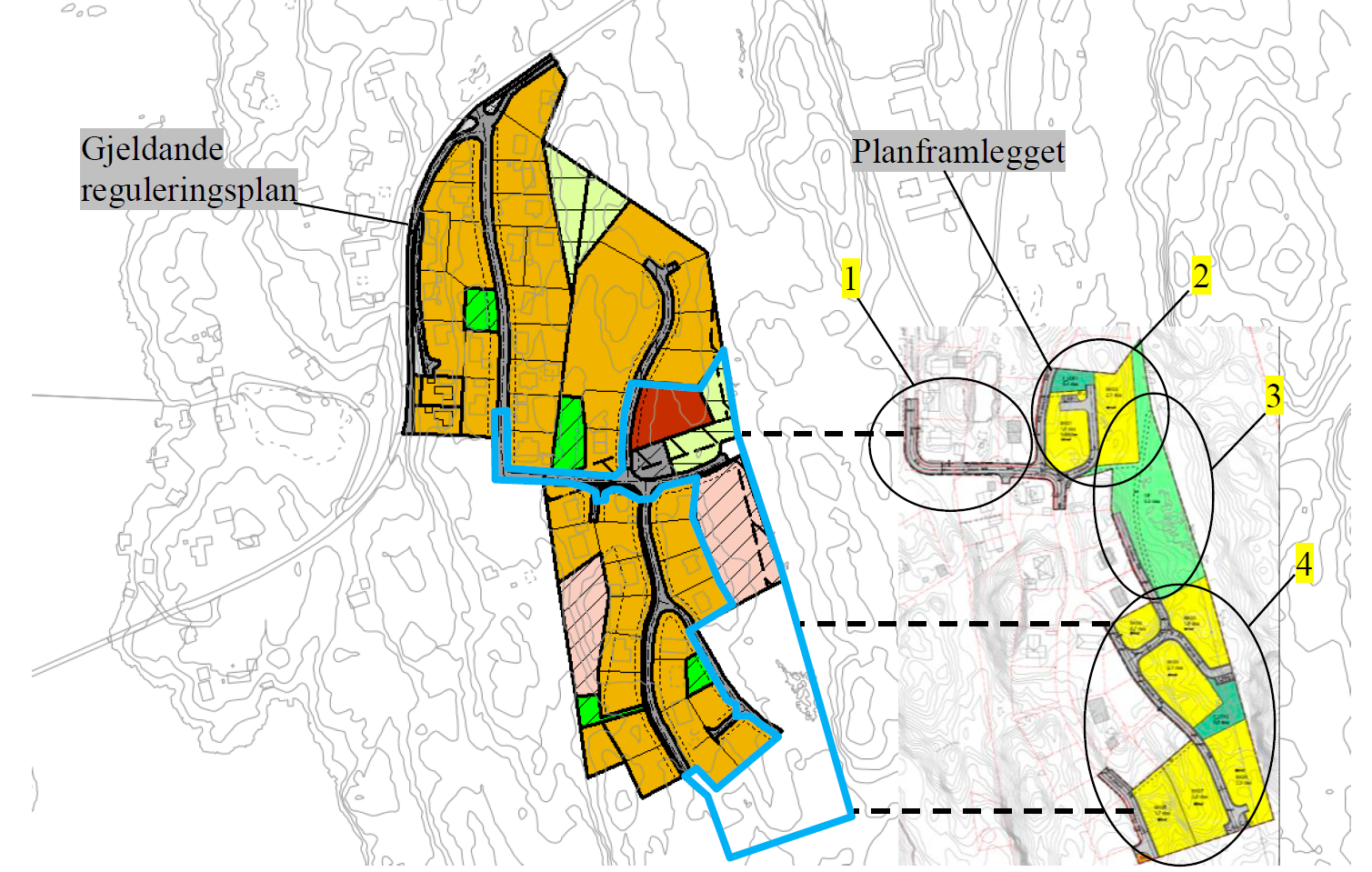 Natur- og ressursgrunnlagetVis til konfliktar og konsekvensar som følgje av planframlegget. Gje ei skildring av tiltak og driftsmetodar som skal bøta på skadar/konfliktar/konsekvensar. Argumenter for val av avbøtande tiltak og driftsmetodar.Terreng- og landskapGje ei skildring av korleis planframlegget påverkar opplevinga av landskapet og bygde omgjevnader (t.d. silhuettverknader, eksponering, skjeringar og fyllingar etc.). Vis til endringar av topografi, naturtypar, vegetasjon, grønstruktur, grunnforhold og liknande som følgje av tiltaka i planframlegget. På kva måte påverkar/endrar planframlegget staden sin karakter? Vis til både konfliktar og positive konsekvensar. Korleis skal utbygginga gjennomførast samstundes som eksisterande terreng og landskap vert best mogleg ivaretatt? Argumenter for dei vala som er gjort.Verknader for naboar og interessekonfliktGje ei skildring av dei konsekvensane tiltaka får for nabobygg og tilgrensande offentlege/felles/private uteområde, og vis til avstand mellom tiltaket og nabobygg. Korleis påverkar tiltaka utsikt, innsyn, sol- og lysforhold? Kva verknader vil plassering av mindre tiltak som t.d. murar, fyllingar og skjeringar få for nabobygg og tilgrensande offentlege/felles/private uteområde. Trekk fram konfliktar, og argumenter for vala som er gjort. Vis til interessemotsetnader, og vurder om det kan oppstå interessekonfliktar.Friluftsliv, naturområde, barn og unges interesser i nærmiljøetVis til tiltak som legg beslag på eller påverkar areal til, eller i bruk av barn og unge, eller som legg beslag på eller hindrar tilgjenge til areal for friluftsaktivitetar, hundremeterskog, grøntdrag, buffersoner og vegetasjonsbelte. Vis til verknader for rekreasjonsinteresser og rekreasjonsbruk, barn og unges interesser (RPR for barn og unge i planleggingen) og folkehelse. Vis til både positive og negative konsekvensar, og argumenter for vala som er gjort for å best mogleg ivareta friluftsliv, naturområde og interessene til barn og unge i nærmiljøet. Universell utforming og tilgjengeVis til konfliktar og problemstillingar i samband med universell utforming og tilgjenge i planframlegget. Forbetrar planframlegget situasjonen for rørslehemma? Kva konsekvensar får det at planområdet/tiltaka i planarbeidet  ikkje er universelt utforma? Argumenter for dei vala som er gjort for best mogleg å sikra universell utforming og tilgjenge.Trafikkforhold og teknisk infrastrukturVis til trafikale forbetringar og forverringar som følgje av planframlegget. Gje ei skildring av avbøtande tiltak for trafikkforholda, og argumenter for dei vala som er gjort. Kva for konsekvensar får det for planområdet ved omlegging/nylegging eller andre endringar innanfor eksisterande VA-nett, energiforsyningsliner, trafo, veganlegg og renovasjon? Sosial infrastruktur og servicetilbodVis til konfliktar og problemstillingar for skule- og barnehagekapasitet, sikker skuleveg, kollektivtilbod, daglegvarehandel, idrettsanlegg etc. Gje ei skildring av dei konsekvensane planframlegget får på sosial infrastruktur og servicetilbod i nærområdet. Vil det t.d. vera behov for tiltak på skulveg? Utløyser tiltaket behov for nye servicetilbod som kollektivtransport, fritidstilbod? Vert eksisterande servicetilbod redusert som følgje av planframlegget? Vis til løysingar planframlegget har for dette, og argumenter for dei vala som er gjort.  Kulturminne og kulturlandskapGje ei skildring av kva for verknader planframlegget har for kulturminne, kulturmiljø og kulturlandskap (t.d. riving, bevaring eller lågare verdi av kulturminne/kulturmiljø/kulturlandskap, eller verneverdi). Vis til enkeltmoment som vart trekt fram i kap. 7, Skildring av planområdet i dag. Argumenter for vala som er gjort, og trekk særleg fram korleis planframlegget best mogleg legg opp til å ivareta kulturminne, kulturmiljø eller kulturlandskap. Ev. må de argumentera for riving og vurdera konsekvensar av nedsett verdi. Miljøkrav – småbåthamnKorleis skal planframlegget best mogleg ivareta miljø på land og sjø ved etablering av småbåthamn? Vis til problemstillingar og konsekvensar knytt til forureining frå småbåthamner. Gje ei skildring av tiltak som skal setjast i gong for hindra forureining som fører til miljøproblem. Risiko og sårbarheitGjer greie for naudsynt masseutskifting/uttak/tilføring av massar og korleis dette kan føra til ras/flomfare. Kan tiltak i planframlegget føra til endringar i avrenningssituasjonen, og ev. skapa fare for flom innanfor planområdet eller i nærliggande (nedstraums) område?  Gjer greie for om planframlegget fører til endringar av lokalklimatiske forhold,  forureiningssituasjonen (støy, luft eller grunnforureining). Vil det vera behov for tiltak på kraftliner gjennom eller nær området? Vil det vera behov for tiltak i samband med lagring eller transport av farleg stoff/gods? Vil planframlegget føra til endra berdeskaps- eller ulukkerisiko? Vis til andre relevante ROS tema, eller endringar av andre forhold som kan oppstå som følgje av planframlegget. Gje ei skildring av avbøtande tiltak og ev forbetringar av situasjonen. Juridiske/økonomiske konsekvensar for kommunen Gjer greie for om planframlegget kan utløysa/medføra offentlig innløysingsplikt og/eller ekspropriasjonstiltak for å kunna gjennomførast. Vis til offentlege areal som skal overtakast og driftast av kommunen.  Energibehov og forbrukFører planframlegget til store endringar i infrastruktur for energi? Kva er konsekvensane for ordinær energiforsyning samanlikna med alternativ energiforsyning? Konsekvensar for næringsinteresserFører planframlegget til nokre konsekvensar for eksisterande næringar, eller potensielle næringsinteresser? Gjer ei vurdering av konsekvensane. AVVEGING AV VERKNADANEGjer ei vurdering av konsekvensane de har trekt fram i kap. 9, og avveg ulemper og fordelar i planframlegget. RISIKO- OG SÅRBARHEITSANALYSEAnalysen skal utarbeidast etter gjeldande Norsk Standard for krav til risikovurdering og tidligare Fjell, Sund eller Øygarden kommunar sine akseptkriterium:identifisering av fare (jf. sjekkliste).utrekning av sannsyn for at det kan oppstå fare. konsekvensar dersom fare oppstår.risikosamanlikning med kriterium for kva som kan aksepterast (jf. akseptkriteria).tiltak for å redusera risiko.behov for ev innarbeiding i plankart og føresegner.Typiske naturgjevne faremoment er:Skred (særskilt område brattare enn 30 grader).Radon.Sterk vind.Springflod (inkludert bølgjer) og flaum.Miljøfare/ulemper kan til dømes vera:Høgspentliner.Brann og eksplosjon.TrafikkulukkerForureining i sjø, vatn, vassdrag og vassforsyningskjelder.Støy-, luft eller grunnforureining .Ver merksam på at ein ROS-analyse skal utarbeidast ut i frå eksisterande situasjon, og ikkje basera seg på tiltaka i planframlegget. Dersom tiltaka vil føra til forbetring av ein situasjon kan dette visast til i kommentarfeltet slik: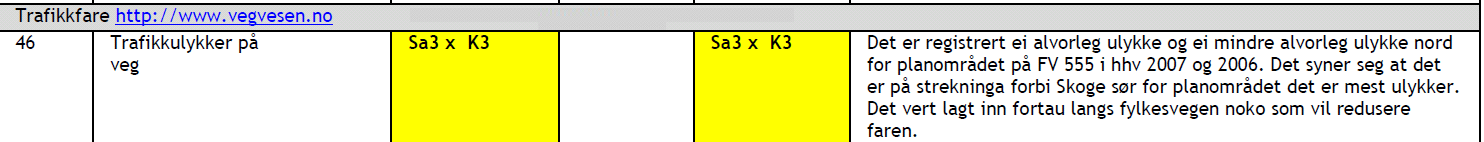 Vurdering av situasjonen etter gjennomføring skal ikkje gjerast i sjølve matrisa, men i eit samandrag/konklusjon av ROS analysen slik: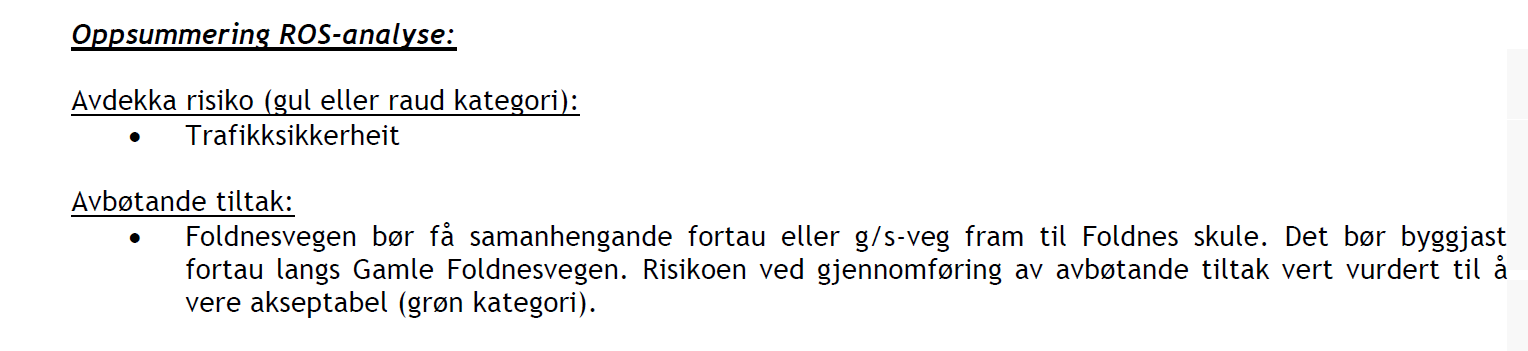 UTTALER OG MERKNADER Uttaler og merknader ved oppstart av planarbeidetVis til innkomne merknader etter varsel om oppstart av planarbeidet, og skriv ei kort oppsummering av kvar enkelt merknad/uttale. Argumenter for korleis merknadane er imøtekomne/innarbeidd i planframlegget. Ev må det argumenterast for kvifor ikkje merknaden er imøtekomen/innarbeidd. AVSLUTTANDE KOMMENTAR FRÅ FORSLAGSSTILLARForslagstillar står her fritt til å kommentera og argumentera for planframlegget. Maks. ei halv side.Skriv her (kortfatta) Gnr./bnr. (hovudeigedommen)Gjeldande planstatus (regulerings-/kommuneplan)ForslagstillarGrunneigarar (gnr./bnr. på alle eigedommane innanfor planområdet, ev namn på grunneigarar)PlankonsulentHovudformålStorleik på planområdet i daaSamla % BYA for heile planområdetSjå kapittel 24 b i arealdelen til kommuneplanen 2015-2026Tal på nye bustadeiningar/størrelse på nytt næringsareal (BRA)Aktuelle problemstillingar t.d: støy, byggjehøgder, strandsone mv Er det varsla motsegn? (ja/nei)Konsekvensutgreiingsplikt (ja/nei)Oppstartsmøte, datoKunngjering oppstart, datoVedtak om oppstart (gjeld t.d. off. reg. planar og planar i strid med overordna plan).(ja/nei)Informasjons- eller folkemøte, datoVedtak om offentleg ettersyn, datoHøyringsperiode, dato frå - tilFormålStorleik (daa)Maks. BYA %BYA m2Anna veggrunn (SVG)1,3Bustad konsentrert (BKS)13,940 %5560m2Gang- og sykkelveg (f_SGG)0,4Grøntområde (f_GT)5,7Veg (f_SV)4,4Leikeareal (f_BLK)1,3Parkeringsareal (f_SPP)0,4100%400m2Kommunalteknisk anlegg (f_BKT)0,3100%300m2Bodar (BAB)0,3100%300 m2Sum30BYA totalt sett  21,8 %6560 m2